Объединенная международная математическая олимпиада «Формула Единства» / «Третье тысячелетие»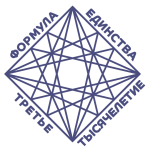 Объединенная международная математическая олимпиада «Формула Единства» / «Третье тысячелетие» включена в Перечень олимпиад школьников, дающих льготы при поступлении в высшие учебные заведения РФ.оЛИМПИАДУ ПРОВОДИТ  Федеральное государственное автономное образовательное учреждение высшего образования «Северный (Арктический) федеральный университет имени М.В. Ломоносова»       Призёры олимпиады получают право на льготную путёвку в летний образовательный лагерь «Формула Единства».     Победители и призеры заключительного этапа могут получить льготы при поступлении в вузы.КТО УЧАСТВУЕТ 5 -11 классыУРОВЕНЬ ОЛИМПИАДЫ  3 (третий)СРОКИ  Предварительная регистрация не требуется.                  Вся информация об олимпиаде будет публиковаться                 на странице  https://www.formulo.org/ru/olymp/2019-lang-ru/       с 20 октября по 13 ноября -  отборочный этап,        заключительный очный этап — на региональных площадках весной 2020 года К участию в финале соревнования допускаются победители и призеры отборочного этапа.Положение олимпиады  https://www.formulo.org/wp-content/uploads/2019/09/polozhenie-fett-angl-1920.pdfРегламент олимпиады   https://www.formulo.org/wp-content/uploads/2019/09/reglament-fett-angl-1920.pdfБолее подробную информацию читайте на официальном сайте https://www.formulo.org/ru/olymp/2019-lang-ru/